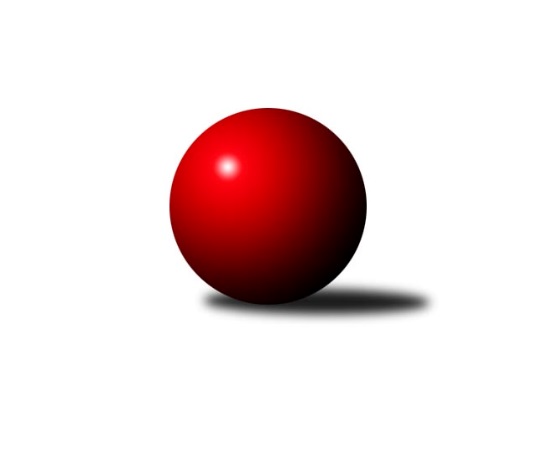 Č.21Ročník 2017/2018	6.4.2018Nejlepšího výkonu v tomto kole: 1670 dosáhlo družstvo: TJ Kovostroj Děčín BOkresní přebor - skupina B 2017/2018Výsledky 21. kolaSouhrnný přehled výsledků:TJ Teplice Letná D	- TJ Teplice Letná C	0:6	1350:1594	0.0:8.0	27.3.KO Česká Kamenice B	- Sokol Roudnice n. L.	4:2	1573:1508	4.0:4.0	5.4.SKK Bohušovice C	- ASK Lovosice B	6:0	1623:1477	6.0:2.0	6.4.TJ Union Děčín	- SKK Bílina B	5:1	1504:1471	5.0:3.0	6.4.Sokol Ústí n. L. C	- TJ Kovostroj Děčín B	1:5	1578:1670	3.0:5.0	6.4.TJ Kovostroj Děčín C	- Sokol Ústí n. L. B	4:2	1519:1498	3.0:5.0	6.4.Sokol Ústí n. L. C	- SKK Bohušovice C	6:0	1605:1549	4.0:4.0	23.3.Tabulka družstev:	1.	TJ Kovostroj Děčín B	21	18	0	3	96.0 : 30.0 	115.5 : 52.5 	 1620	36	2.	Sokol Roudnice n. L.	21	16	1	4	83.5 : 42.5 	98.0 : 70.0 	 1564	33*	3.	TJ Union Děčín	21	15	0	6	84.5 : 41.5 	103.5 : 64.5 	 1559	30	4.	SKK Bílina B	21	14	1	6	78.5 : 47.5 	92.5 : 75.5 	 1559	29	5.	TJ Teplice Letná C	21	11	1	9	73.5 : 52.5 	108.0 : 60.0 	 1551	23	6.	Sokol Ústí n. L. C	21	10	1	10	68.0 : 58.0 	90.0 : 78.0 	 1549	21	7.	TJ Kovostroj Děčín C	21	10	1	10	67.5 : 58.5 	84.5 : 83.5 	 1497	21	8.	KO Česká Kamenice B	21	10	0	11	55.0 : 71.0 	79.5 : 88.5 	 1491	20	9.	Sokol Ústí n. L. B	21	8	1	12	56.0 : 70.0 	86.0 : 82.0 	 1465	17	10.	SKK Bohušovice C	21	6	2	13	48.0 : 78.0 	68.0 : 100.0 	 1425	14	11.	ASK Lovosice B	21	3	2	16	39.0 : 87.0 	63.5 : 104.5 	 1490	8	12.	TJ Teplice Letná D	21	0	0	21	6.5 : 119.5 	19.0 : 149.0 	 1336	0  * Družstvu Sokol Roudnice n. L. budou v konečné tabulce odečteny 2 body
Podrobné výsledky kola:	 TJ Teplice Letná D	1350	0:6	1594	TJ Teplice Letná C	Petr Saksun	 	 180 	 178 		358 	 0:2 	 389 	 	193 	 196		Jana Zvěřinová	Sabina Dudešková	 	 162 	 138 		300 	 0:2 	 350 	 	172 	 178		Jindřich Hruška	Markéta Matějáková	 	 172 	 170 		342 	 0:2 	 413 	 	191 	 222		Martin Soukup	Jana Němečková	 	 179 	 171 		350 	 0:2 	 442 	 	214 	 228		Jan Brhlík st.rozhodčí: Nejlepší výkon utkání: 442 - Jan Brhlík st.	 KO Česká Kamenice B	1573	4:2	1508	Sokol Roudnice n. L.	Eva Říhová	 	 194 	 203 		397 	 0:2 	 403 	 	196 	 207		Michal Bruthans	František Končický *1	 	 206 	 178 		384 	 1:1 	 371 	 	179 	 192		Josef Kecher	Věra Šimečková	 	 217 	 197 		414 	 2:0 	 354 	 	192 	 162		Alois Haluska	Olga Urbanová	 	 188 	 190 		378 	 1:1 	 380 	 	191 	 189		Jiří Wošrozhodčí: střídání: *1 od 31. hodu Karel BeranNejlepší výkon utkání: 414 - Věra Šimečková	 SKK Bohušovice C	1623	6:0	1477	ASK Lovosice B	Jiří Martínek	 	 187 	 191 		378 	 1:1 	 347 	 	194 	 153		Zdeněk Šimáček *1	Jan Klíma	 	 207 	 194 		401 	 2:0 	 356 	 	173 	 183		Petr, st. Zalabák st.	Ivan Čeloud	 	 218 	 210 		428 	 2:0 	 382 	 	183 	 199		Petr, ml. Zalabák ml.	Pavel Novák	 	 208 	 208 		416 	 1:1 	 392 	 	181 	 211		Pavel Klížrozhodčí: střídání: *1 od 51. hodu Eva KuchařováNejlepší výkon utkání: 428 - Ivan Čeloud	 TJ Union Děčín	1504	5:1	1471	SKK Bílina B	Petr Kumstát	 	 199 	 189 		388 	 2:0 	 382 	 	198 	 184		Tomáš Šaněk	Martin Dítě	 	 176 	 209 		385 	 1:1 	 377 	 	203 	 174		Josef Šíma	Zdeněk Štětka	 	 198 	 165 		363 	 1:1 	 316 	 	149 	 167		Pavel Podhrázský	Václav Dlouhý *1	 	 172 	 196 		368 	 1:1 	 396 	 	204 	 192		Gerhard Schlöglrozhodčí: střídání: *1 od 51. hodu Milan Pecha st.Nejlepší výkon utkání: 396 - Gerhard Schlögl	 Sokol Ústí n. L. C	1578	1:5	1670	TJ Kovostroj Děčín B	Viktor Kováč	 	 204 	 205 		409 	 1:1 	 433 	 	233 	 200		Miroslav Rejchrt	Simona Puschová	 	 206 	 189 		395 	 0:2 	 424 	 	218 	 206		Emilie Nováková	Jiří Kyral	 	 221 	 226 		447 	 2:0 	 391 	 	202 	 189		Jiří Jablonický	Karel Zatočil *1	 	 155 	 172 		327 	 0:2 	 422 	 	195 	 227		Antonín Hraběrozhodčí: střídání: *1 od 38. hodu Jaroslav KunešNejlepší výkon utkání: 447 - Jiří Kyral	 TJ Kovostroj Děčín C	1519	4:2	1498	Sokol Ústí n. L. B	Václav Osladil	 	 179 	 161 		340 	 0:2 	 370 	 	190 	 180		Josef Růžička	Jana Sobotková	 	 188 	 171 		359 	 0:2 	 400 	 	216 	 184		Milan Wundrawitz	Roman Exner	 	 203 	 213 		416 	 2:0 	 342 	 	167 	 175		Vladimír Mihalík	Jiří Houdek *1	 	 178 	 226 		404 	 1:1 	 386 	 	188 	 198		Pavel Mihalíkrozhodčí: střídání: *1 od 51. hodu Roman SlavíkNejlepší výkon utkání: 416 - Roman Exner	 Sokol Ústí n. L. C	1605	6:0	1549	SKK Bohušovice C	Karel Zatočil	 	 211 	 175 		386 	 1:1 	 368 	 	170 	 198		Sylva Vahalová	Viktor Kováč	 	 211 	 206 		417 	 1:1 	 407 	 	197 	 210		Pavel Novák	Simona Puschová	 	 210 	 185 		395 	 1:1 	 371 	 	185 	 186		Jan Klíma	Jiří Kyral	 	 204 	 203 		407 	 1:1 	 403 	 	207 	 196		Ivan Čeloudrozhodčí: Nejlepší výkon utkání: 417 - Viktor KováčPořadí jednotlivců:	jméno hráče	družstvo	celkem	plné	dorážka	chyby	poměr kuž.	Maximum	1.	Antonín Hrabě 	TJ Kovostroj Děčín B	434.30	296.8	137.5	4.4	8/9	(469)	2.	Zdeněk Šimáček 	ASK Lovosice B	425.42	289.4	136.0	5.5	6/9	(460)	3.	Michal Bruthans 	Sokol Roudnice n. L.	421.28	286.4	134.9	5.6	8/9	(475)	4.	Miroslav Bachor 	TJ Kovostroj Děčín B	420.45	284.4	136.1	4.1	6/9	(456)	5.	Jan Brhlík  st.	TJ Teplice Letná C	418.11	291.6	126.5	6.6	7/9	(442)	6.	Viktor Kováč 	Sokol Ústí n. L. C	414.83	289.8	125.1	8.0	7/9	(450)	7.	Věra Šimečková 	KO Česká Kamenice B	413.98	286.3	127.7	5.4	6/8	(450)	8.	Václav Dlouhý 	TJ Union Děčín	412.00	288.3	123.7	6.6	7/9	(435)	9.	Miroslav Rejchrt 	TJ Kovostroj Děčín B	411.04	285.3	125.8	5.3	8/9	(457)	10.	Petr Kumstát 	TJ Union Děčín	409.71	290.7	119.0	8.2	9/9	(428)	11.	Emilie Nováková 	TJ Kovostroj Děčín B	408.71	281.2	127.5	6.4	7/9	(451)	12.	Josef Šíma 	SKK Bílina B	408.43	282.2	126.2	6.6	9/9	(473)	13.	Roman Slavík 	TJ Kovostroj Děčín C	407.20	280.9	126.3	4.2	7/8	(451)	14.	Martin Soukup 	TJ Teplice Letná C	404.13	279.8	124.4	7.9	8/9	(439)	15.	Gerhard Schlögl 	SKK Bílina B	399.46	277.5	121.9	6.5	6/9	(434)	16.	Jiří Kyral 	Sokol Ústí n. L. C	396.34	279.2	117.1	8.0	8/9	(447)	17.	Karel Bouša 	TJ Teplice Letná C	394.44	277.6	116.8	8.1	8/9	(428)	18.	Petr Došek 	Sokol Roudnice n. L.	392.59	274.5	118.0	7.6	7/9	(422)	19.	Tomáš Šaněk 	SKK Bílina B	390.92	279.2	111.8	8.6	9/9	(433)	20.	Jiří Woš 	Sokol Roudnice n. L.	390.33	275.3	115.0	7.2	8/9	(439)	21.	Karel Beran 	KO Česká Kamenice B	389.88	275.2	114.7	9.8	8/8	(441)	22.	Petr, st. Zalabák  st.	ASK Lovosice B	387.98	274.6	113.3	9.4	8/9	(420)	23.	Zdeněk Štětka 	TJ Union Děčín	387.07	276.1	110.9	8.2	8/9	(422)	24.	Jaroslav Kuneš 	Sokol Ústí n. L. C	385.02	280.3	104.7	10.4	9/9	(440)	25.	Josef Kecher 	Sokol Roudnice n. L.	384.19	272.4	111.8	9.8	7/9	(434)	26.	Pavel Novák 	SKK Bohušovice C	381.77	275.6	106.2	11.1	6/8	(416)	27.	Jana Sobotková 	TJ Kovostroj Děčín C	379.39	269.4	110.0	10.2	6/8	(431)	28.	Simona Puschová 	Sokol Ústí n. L. C	378.33	271.0	107.3	11.6	7/9	(402)	29.	Eva Říhová 	KO Česká Kamenice B	375.08	270.8	104.3	9.8	6/8	(407)	30.	Eugen Šroff 	Sokol Ústí n. L. B	371.33	273.2	98.1	13.8	6/9	(400)	31.	Josef Růžička 	Sokol Ústí n. L. B	371.07	266.6	104.5	11.9	9/9	(410)	32.	Pavel Wágner 	ASK Lovosice B	370.33	268.0	102.3	11.9	6/9	(407)	33.	Roman Exner 	TJ Kovostroj Děčín C	369.83	266.0	103.8	12.4	6/8	(422)	34.	Karel Zatočil 	Sokol Ústí n. L. C	368.71	262.3	106.4	12.1	7/9	(410)	35.	Petr, ml. Zalabák  ml.	ASK Lovosice B	368.49	265.2	103.3	12.4	7/9	(406)	36.	Milan Wundrawitz 	Sokol Ústí n. L. B	365.66	265.3	100.3	12.5	8/9	(423)	37.	Olga Urbanová 	KO Česká Kamenice B	364.18	264.0	100.2	11.8	7/8	(431)	38.	Pavel Klíž 	ASK Lovosice B	361.86	263.9	98.0	13.5	7/9	(422)	39.	Pavel Podhrázský 	SKK Bílina B	361.39	264.4	97.0	12.1	7/9	(419)	40.	Václav Osladil 	TJ Kovostroj Děčín C	354.93	259.5	95.4	15.0	7/8	(393)	41.	Petr, st. Prouza  st.	SKK Bohušovice C	349.96	253.4	96.6	14.1	8/8	(379)	42.	Eva Staňková 	TJ Teplice Letná D	341.50	251.5	90.0	13.4	8/9	(383)	43.	Petr Saksun 	TJ Teplice Letná D	338.39	250.5	87.9	16.3	7/9	(372)	44.	Jindřich Hruška 	TJ Teplice Letná C	334.62	240.5	94.1	16.1	7/9	(395)	45.	Sylva Vahalová 	SKK Bohušovice C	324.00	241.7	82.3	17.3	8/8	(368)	46.	Jana Němečková 	TJ Teplice Letná D	319.75	233.4	86.4	17.8	6/9	(351)	47.	Martin, st. Kubištík  st.	TJ Teplice Letná D	318.90	235.7	83.2	19.9	7/9	(368)	48.	Sabina Dudešková 	TJ Teplice Letná D	316.08	238.1	78.0	19.5	6/9	(335)		Ladislav Hylák 	TJ Kovostroj Děčín C	417.50	293.0	124.5	7.5	2/8	(419)		Miroslav Šaněk 	SKK Bílina B	408.27	284.4	123.9	7.7	5/9	(426)		Jana Zvěřinová 	TJ Teplice Letná C	396.58	280.5	116.0	9.5	4/9	(450)		Ivan Čeloud 	SKK Bohušovice C	393.61	272.8	120.8	9.3	4/8	(428)		Jan Klíma 	SKK Bohušovice C	390.58	276.4	114.2	9.3	4/8	(429)		Jiří Martínek 	SKK Bohušovice C	387.19	286.2	101.0	10.1	3/8	(435)		Pavel Mihalík 	Sokol Ústí n. L. B	386.69	266.1	120.6	10.1	4/9	(440)		Eduard Skála 	TJ Teplice Letná D	386.50	269.0	117.5	7.0	2/9	(392)		Čestmír Dvořák 	TJ Kovostroj Děčín B	384.88	269.3	115.6	11.4	4/9	(406)		Vladimír Hroněk 	TJ Teplice Letná C	384.19	277.3	106.9	8.8	4/9	(440)		Milan Pecha  st.	TJ Union Děčín	379.20	277.0	102.2	12.3	5/9	(405)		Martin Dítě 	TJ Union Děčín	378.20	267.0	111.2	10.0	5/9	(396)		Libor Hekerle 	KO Česká Kamenice B	373.50	276.8	96.8	12.6	2/8	(398)		Mirka Bednářová 	TJ Kovostroj Děčín C	373.33	277.9	95.5	15.0	5/8	(411)		Jan Pecha 	TJ Union Děčín	373.00	271.0	102.0	10.0	1/9	(373)		Václav Pavelka 	TJ Union Děčín	372.83	267.3	105.5	12.5	3/9	(404)		Jiří Jablonický 	TJ Kovostroj Děčín B	370.63	261.2	109.4	11.5	5/9	(404)		Josef, ml. Krupka  ml.	Sokol Ústí n. L. B	370.63	267.2	103.5	13.1	5/9	(397)		Ivan Rosa 	Sokol Roudnice n. L.	369.73	273.2	96.5	13.3	3/9	(419)		Petr Gryc 	SKK Bohušovice C	367.00	270.7	96.3	13.7	5/8	(395)		Vladimír Mihalík 	Sokol Ústí n. L. B	363.00	273.5	89.5	16.5	2/9	(384)		Alois Haluska 	Sokol Roudnice n. L.	362.06	261.1	101.0	13.7	4/9	(411)		Josef, st. Krupka  st.	Sokol Ústí n. L. B	361.00	253.5	107.5	10.9	5/9	(400)		Filip Dítě 	TJ Union Děčín	357.50	268.0	89.5	18.5	2/9	(372)		Anna Kronďáková 	KO Česká Kamenice B	357.00	256.3	100.8	15.5	2/8	(407)		Jiří Fejtek 	SKK Bílina B	355.92	258.8	97.2	14.8	4/9	(380)		Jaroslav Zíval 	TJ Kovostroj Děčín B	355.00	251.5	103.5	16.5	2/9	(395)		František Končický 	KO Česká Kamenice B	351.55	248.9	102.7	12.5	4/8	(397)		Antonín Švejnoha 	SKK Bílina B	349.75	259.0	90.8	15.5	2/9	(372)		Martin, ml. Kubištík  ml.	TJ Teplice Letná D	344.89	258.8	86.1	17.3	3/9	(372)		Michal Joukl 	Sokol Ústí n. L. C	342.00	249.0	93.0	16.0	1/9	(342)		Markéta Matějáková 	TJ Teplice Letná D	340.89	241.3	99.6	14.3	4/9	(377)		Eva Kuchařová 	ASK Lovosice B	330.00	240.1	89.9	17.0	5/9	(363)		Jiří Houdek 	TJ Kovostroj Děčín C	329.60	248.5	81.1	18.6	2/8	(363)		Jan Chvátal 	KO Česká Kamenice B	311.00	230.5	80.5	18.0	2/8	(327)		Aleš Glaser 	KO Česká Kamenice B	303.00	228.5	74.5	19.5	2/8	(318)Sportovně technické informace:Starty náhradníků:registrační číslo	jméno a příjmení 	datum startu 	družstvo	číslo startu4059	Michal Bruthans	05.04.2018	Sokol Roudnice n. L.	10x3887	Jaroslav Kuneš	06.04.2018	Sokol Ústí n. L. C	9x1859	Olga Urbanová	05.04.2018	KO Česká Kamenice B	10x11353	Antonín Hrabě	06.04.2018	TJ Kovostroj Děčín B	8x20045	Viktor Kováč	06.04.2018	Sokol Ústí n. L. C	7x11527	Věra Šimečková	05.04.2018	KO Česká Kamenice B	5x3955	Gerhard Schlögl	06.04.2018	SKK Bílina B	10x22529	Tomáš Šaněk	06.04.2018	SKK Bílina B	10x4644	Zdeněk Šimáček	06.04.2018	ASK Lovosice B	5x21611	Jan Brhlík st.	27.03.2018	TJ Teplice Letná C	8x10149	Martin Soukup	27.03.2018	TJ Teplice Letná C	9x3431	Jiří Houdek	06.04.2018	TJ Kovostroj Děčín C	6x24633	Pavel Klíž	06.04.2018	ASK Lovosice B	8x24588	Karel Beran	05.04.2018	KO Česká Kamenice B	10x24298	Petr Zalabák st.	06.04.2018	ASK Lovosice B	10x14671	Milan Wundrawitz	06.04.2018	Sokol Ústí n. L. B	8x24070	Jan Klíma	06.04.2018	SKK Bohušovice C	7x14668	Roman Slavík	06.04.2018	TJ Kovostroj Děčín C	10x
Hráči dopsaní na soupisku:registrační číslo	jméno a příjmení 	datum startu 	družstvo	Program dalšího kola:22. kolo13.4.2018	pá	17:00	Sokol Roudnice n. L. - TJ Kovostroj Děčín C	13.4.2018	pá	17:00	Sokol Ústí n. L. B - Sokol Ústí n. L. C	13.4.2018	pá	17:00	TJ Kovostroj Děčín B - TJ Union Děčín	13.4.2018	pá	17:00	SKK Bílina B - SKK Bohušovice C	14.4.2018	so	9:00	ASK Lovosice B - TJ Teplice Letná D	14.4.2018	so	9:00	TJ Teplice Letná C - KO Česká Kamenice B	Nejlepší šestka kola - absolutněNejlepší šestka kola - absolutněNejlepší šestka kola - absolutněNejlepší šestka kola - absolutněNejlepší šestka kola - dle průměru kuželenNejlepší šestka kola - dle průměru kuželenNejlepší šestka kola - dle průměru kuželenNejlepší šestka kola - dle průměru kuželenNejlepší šestka kola - dle průměru kuželenPočetJménoNázev týmuVýkonPočetJménoNázev týmuPrůměr (%)Výkon2xJiří KyralSok. Ústí C4477xJan Brhlík st.Teplice C122.084428xJan Brhlík st.Teplice C4422xJiří KyralSok. Ústí C118.4844710xMiroslav RejchrtKovostroj B43310xMiroslav RejchrtKovostroj B114.774331xIvan ČeloudBohušovice C4283xMartin SoukupTeplice C114.074133xEmilie NovákováKovostroj B4243xEmilie NovákováKovostroj B112.3942410xAntonín HraběKovostroj B4221xIvan ČeloudBohušovice C112.29428